EmentaNível superior da matéria principal do curso. Visa o completo domínio do instrumento através do estudo de técnica avançada, bem como a execução de obras da literatura desde a Renascença até o período contemporâneo e a prática instrumental completa por meio de interpretações semanais das obras estudadas e em estudo. Preparação para participação em audições, recitais, concertos, seminários, masterclasses e práticas de conjuntos. Preparação para Recital/Concerto de Graduação. Objetivos-Reavaliar o posicionamento das mãos e corpo em relação ao oboé, embocadura e respiração;-Desenvolver estabilidade na afinação, através de exercícios individuais e coletivos;-Trabalhar sonoridade e timbre, através do domínio da coluna de ar;-Domínio mecânico alcançado com a prática de escalas maiores e menores earpejos com diversas articulações; -Compreender o estilo das obras executadas durante o período;-Praticar e entender o processo de fabricação de palhetas.Conteúdos-Postura, embocadura e respiração: notas longas;-Afinação: notas longas;-Sonoridade: sua importância e formas de controlar;-Escalas e arpejos;-Estudos técnicos e melódicos-Salviani e Sellner;-Literatura do instrumento: obras a serem executadas;-Palhetas: como superar as assombrações.Metodologia- O Conteúdo programático da disciplina será ministrado através de aulas tutelares semanais ou em grupo, ocasionais;- Cada aluno terá um plano de trabalho individual, de acordo com as suas necessidades técnicas e aptidões artísticas, com o objetivo de desenvolver a sonoridade, expressão e interpretação dos repertórios;- Os programas de estudos e repertório a serem trabalhados por cada aluno serão decididos conjuntamente com o professor;- O discente terá duas aulas semanais: uma destinada à técnica e outra ao repertório. Onde ele terá que apresentar a cada semana escalas e arpejos variados sobre uma tonalidade, exercícios de sonoridade, um estudo de cada método proposto, e obras previamente indicadas;-Uma vez por mês haverá aula com o professor correpetidor;-Ocasionalmente haverá também aulas em grupo, onde trabalharemos e discutiremos o processo de fabricação de palhetas,  realizaremos exercícios públicos, ensaios de trechos orquestrais, palestras com professores convidados, seminários sobre o oboé.AvaliaçãoFrequência – 40%Aproveitamento, preparação e rendimento em sala de aula – 50%Atividade Extra – Classe – 10 %BibliografiaRUSSO, Amadeu – Método completo de Saxofone. São Paulo: editora Irmãos Vitale,1953.DENLEY, Ian – Scales and Arpeggios for Oboe. London. The Associated Board of the Royal Schools of Music,1995.SALVIANI, Clemente – Studi per OBOE, vol.1 e vol.2. Milano. G.RICORDI & C, 1951-53.SELLNER – Etüden für Oboe. Budapest. Editio Musica Budapest.1981.Peças: As peças serão escolhidas individualmente de acordo com o perfil e nível técnico de cada aluno.UNIVERSIDADE FEDERAL DA BAHIAEscola de Música Departamento de MúsicaPROGRAMA DE COMPONENTECURRICULARCÓDIGONOMEMUSC35Seminários em Instrumento I – OboéCARGA HORÁRIACARGA HORÁRIACARGA HORÁRIACARGA HORÁRIAMÓDULOMÓDULOMÓDULOCURSO(S)ANO VIGENTE TPETOTALTPEGraduação201617341734346826Graduação2016Programa de componente curricular proposto na reunião do Departamento, em 12/08/2016Pedro Ribeiro Kroger JuniorChefe do Departamento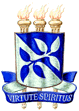 